Муниципальное бюджетное дошкольное образовательное учреждение детский сад «Берёзка»                                                                                 Добровского муниципального районаприказот 10.06.2015г.                                                                           № 26с. Каликино
О зачислении      В соответствии с приказом Министерства Образования и наукиРФ от 8 апреля 2014 г. N 293 «Об утверждении порядка приема на обучение по образовательным программам дошкольного образования», на основании Направления отдела образования администрации Добровского муниципального района и заявления родителей приказываю:1. Зачислить в 1младшую группу Порошину Полину Павловну    17.02.2014г.р.,  с  10.06.2015г..2. Контроль за выполнением приказа оставляю за собой.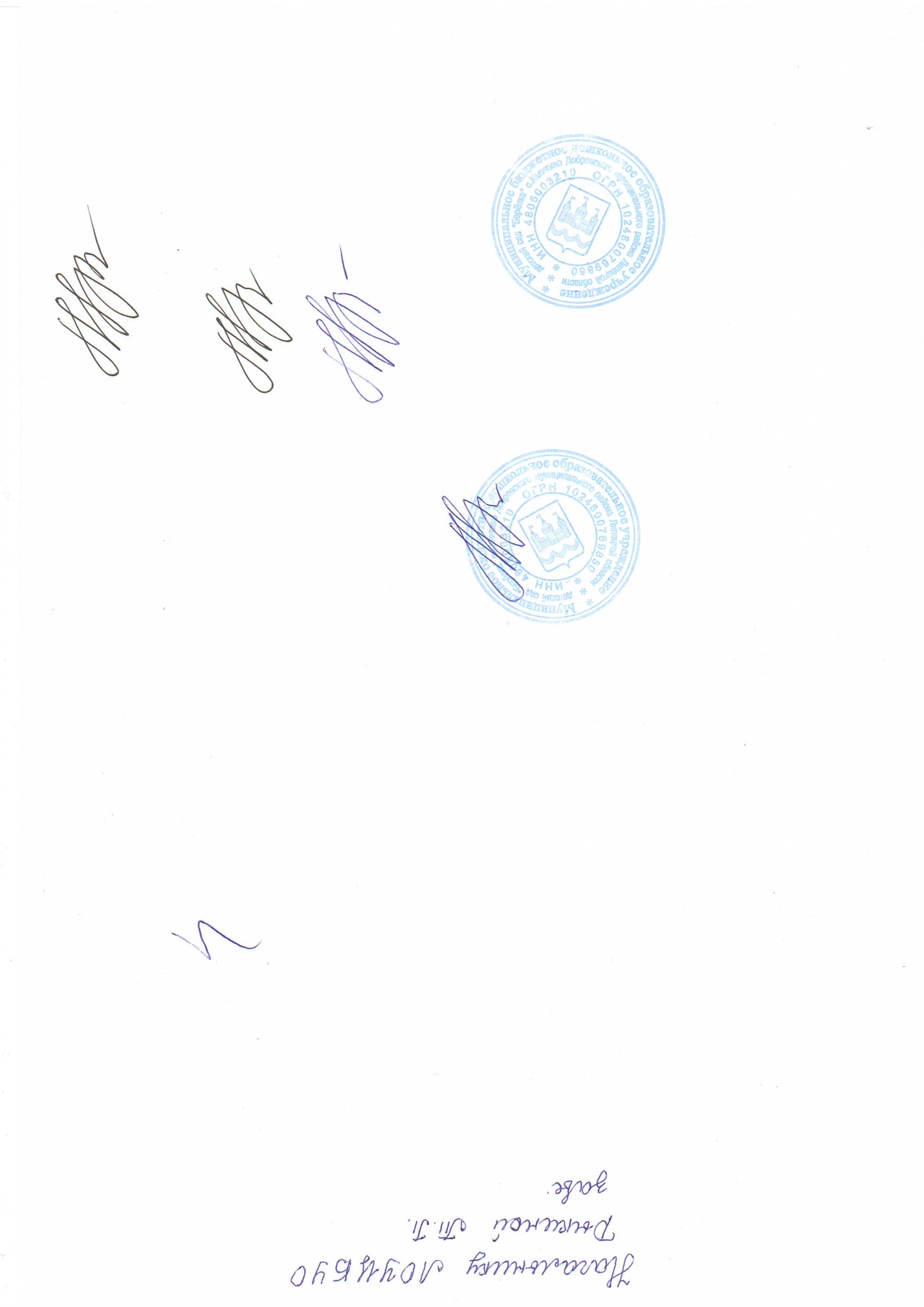                                   Заведующий                                 О. И. Чичикина